_______________________________:  is a wave that vibrates particles of matter ________________________________: a rapid back and forth movementSound is a ____________________ wave meaning _______________________________________________Is there sound in space? _______ because ___________________________________________________________________________________ and__________________________________ effects the speed of soundSpeed of Sound in Different Mediums: In order for particles to vibrate in a wave, one particle must then __________ the next particle to pass on the _______________ and continue the wave.		   Solids- _________________ 	Gases – ___________________Speed of Sound in Different Temperatures: Higher temp. – ______________ Lower temp. - ____________Amplitude/Intensity/Loudness: Amplitude determines intensity, which is just how ______/______ sound is.  High amplitude = ____________ intensity   =     ___________ energy    = ____________        Low amplitude = _____________ intensity    =    ___________ energy    =_____________Decibels (dB) = ____________________________________________________________________________Pitch: _____________________________________________; measured in ___________(waves per second)Low frequency = ________ pitch; example: ______________________________________________________High frequency = _________ pitch; example: _____________________________________________________   Echo: ___________________________________________________________________________________Uses of Sound: ____________________________________________________________________________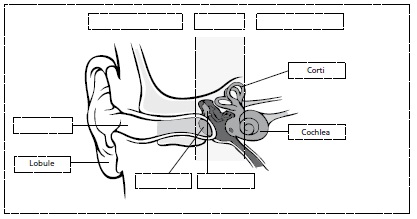 Sound waves are sent.  The ___________________ “catches the sound waves”. The _____________________ takes the sound waves and “_______________” the eardrum. The __________________ sends the messages to the brain and helps with balance. The _____________ puts it together to interpret what you are hearing. 